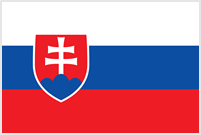 As it is known Slovakia, which is located in central Europe, is one of the seven neighboring border countries of Ukraine. The capital and the largest city is Bratislava with a population of approximately 440,000. Slovakia became an independent state on 1 January 1993 after the peaceful dissolution of Czechoslovakia, also known as the Velvet Divorce. Slovakia is a developed country with an advanced high-income economy, ranking very high in the HDI (Human Development Index). It also performs favourably in measurements of civil liberties, press freedom, internet freedom, democratic governance, and peacefulness. Slovakia and Ukraine that were born aftermath of the end of the Cold War had signed the basic political treaty in 1993 on good neighbourhood and cooperation and had active political and economic relationships with each other since the Ukraine was a gate to the Russian market for Slovakia. Therefore, while always defending the peace and the tranquility in Europe, Slovakia doesn’t hesitate to support and help Ukraine on Russia’s invasion and attacks, just like the other countries of NATO. On May 10, the 75th day of the war, "If we fail to stop the Russian troops, they will come everywhere they can, including to the territory of Slovakia," Ukrainian President Volodymyr Zelensky said in his speech to the Slovak parliament (National Council) and expressed the determination of his country to join the EU asking Slovakia to be Ukraine’s voive at EU. On may 31, President of Ukraine Volodymyr Zelensky met with President of the Slovak Republic Zuzana Čaputová. Zuzana Čaputová stressed that Slovakia had taken a principled position and supported Ukraine by providing humanitarian, political and military assistance from the very beginning of the full-scale invasion of the Russian Federation. In the same meeting Zelensky has stated that Ukraine and Slovakia have a common view on the need to strengthen sanctions against Russia.Since the beginning of this war, Slovakia has become home for more than 400.000 refugees which is mostly consisted of women and children. after the meeting of NATO defence ministers in Brussels late on June 15, Ukranien defence minister Jaraslov Nad confirmed that all the donated military equipment which included four Mi-17 helicopters and one Mi-2 helicopters, and 122 mm rockets had already been safely delivered to Ukraine. It’s clear to say that Slovakia does and will never hold their help back from Ukraine.As one of the 30 members of NATO, Slovakia wants a tranquil world without conflicts. That’s why Slovakia will always do its best to protect the ones in need and the world for a better future. We wish for peace and peace only.
BIBLIOGRAPHYhttps://www.nato.int/cps/en/natohq/index.htmhttps://en.wikipedia.org/wiki/Main_Pagehttps://shape.nato.int/historyhttps://www.bbc.com/https://www.president.gov.ua/enhttps://spectator.sme.sk/?ref=tlogohttps://spectator.sme.sk/r/25/politics-and-society.htmlhttps://www.files.ethz.ch/isn/90427/2000-01-01_relations-between-ukraine.pdf